Хомичук Виталий ПавловичDocuments and further information:Стандартный пакет.Position applied for: Electrical EngineerDate of birth: 15.08.1980 (age: 37)Citizenship: UkraineResidence permit in Ukraine: NoCountry of residence: UkraineCity of residence: MykolayivE-Mail: hrizantema84.84@mail.ruU.S. visa: NoE.U. visa: NoUkrainian biometric international passport: Not specifiedDate available from: 01.03.2009English knowledge: ExcellentMinimum salary: per month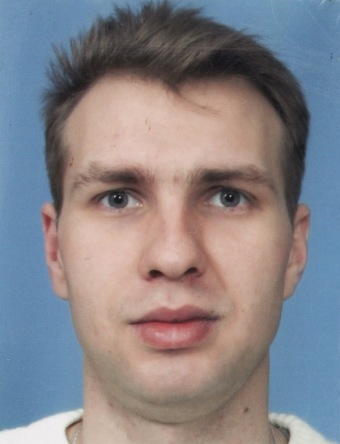 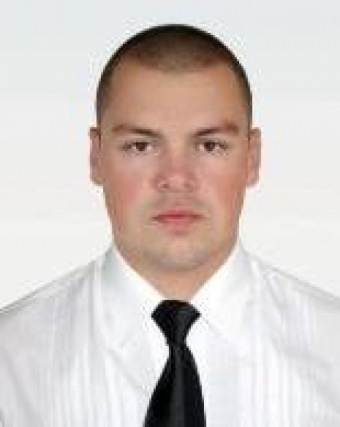 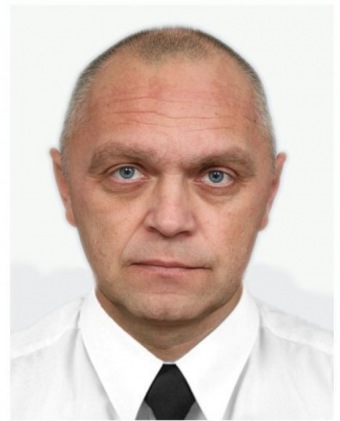 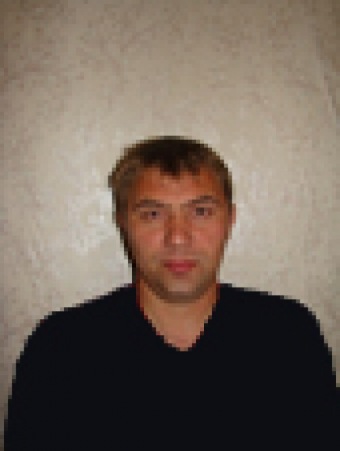 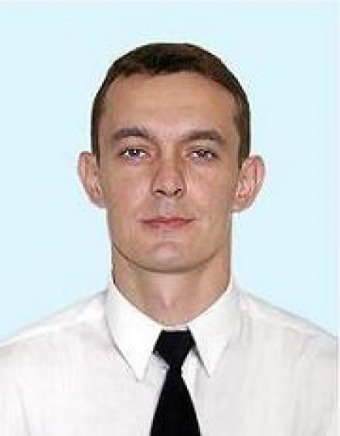 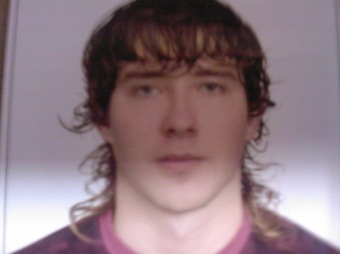 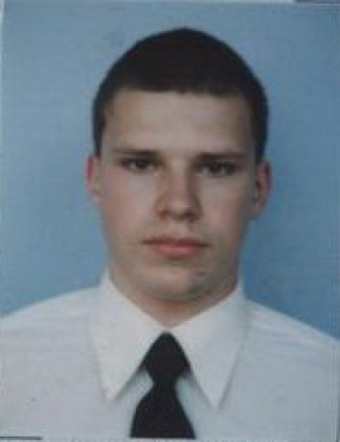 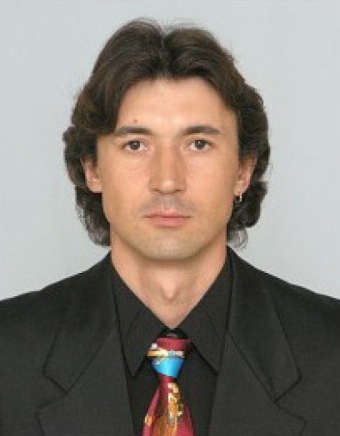 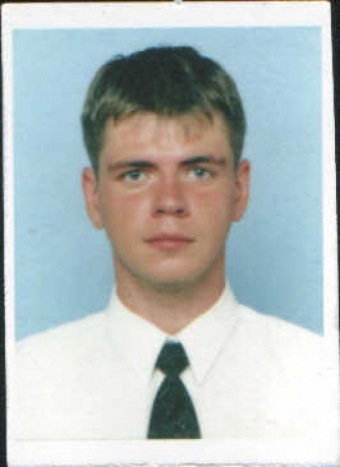 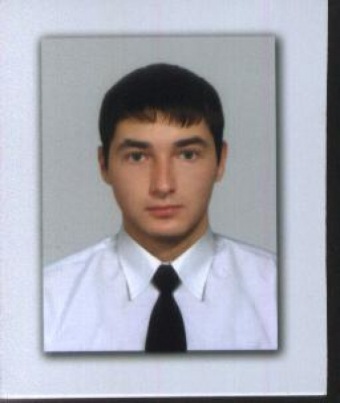 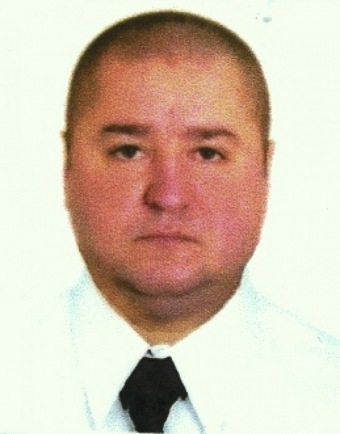 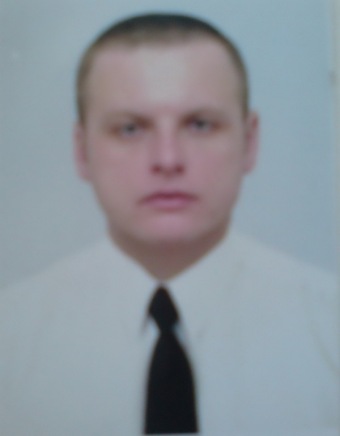 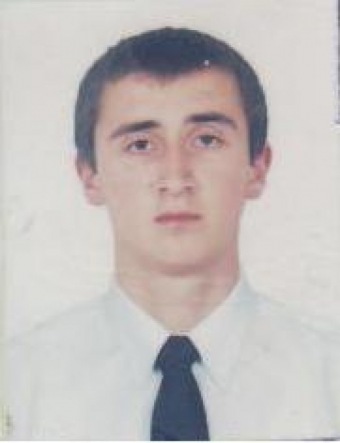 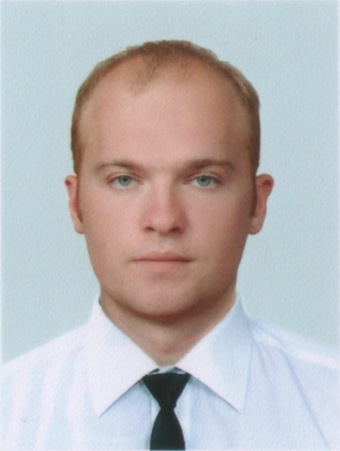 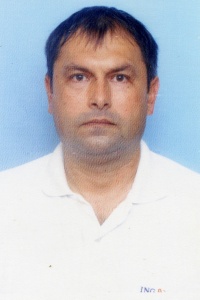 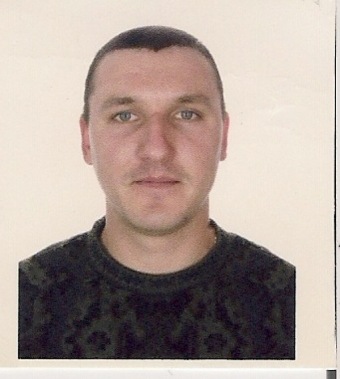 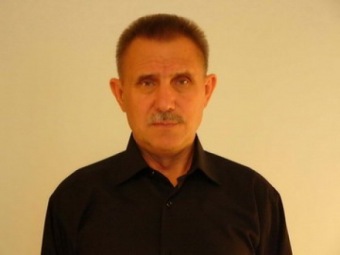 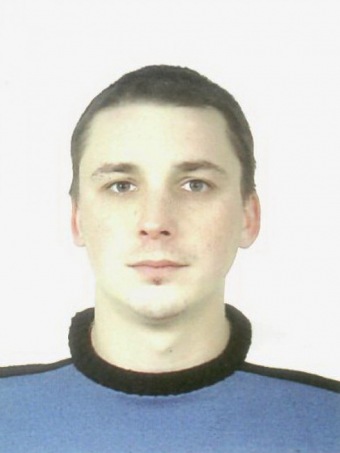 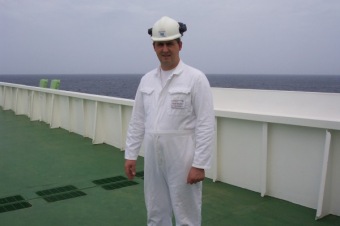 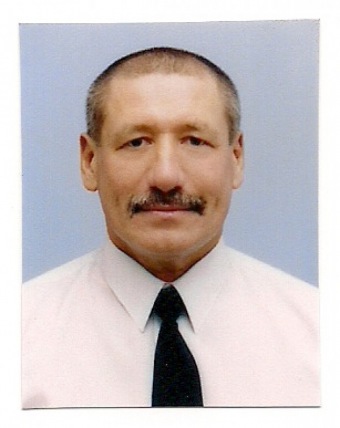 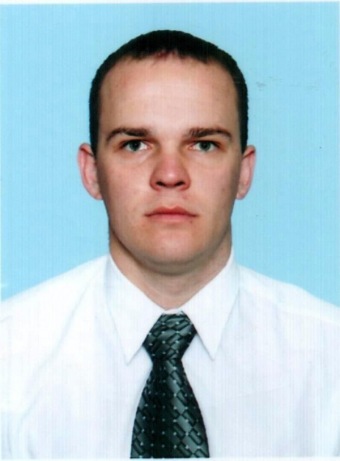 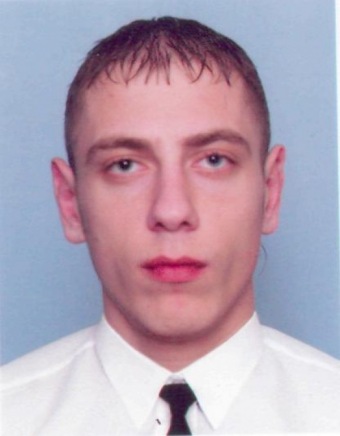 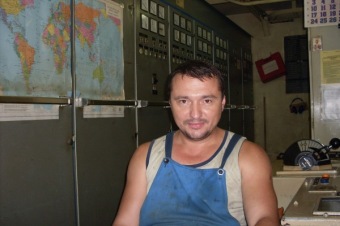 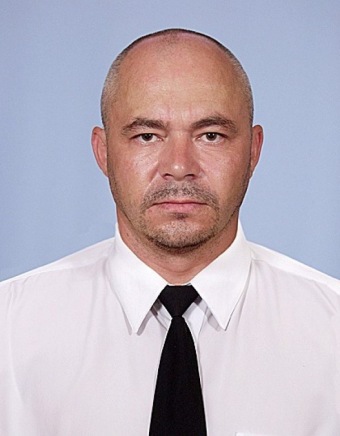 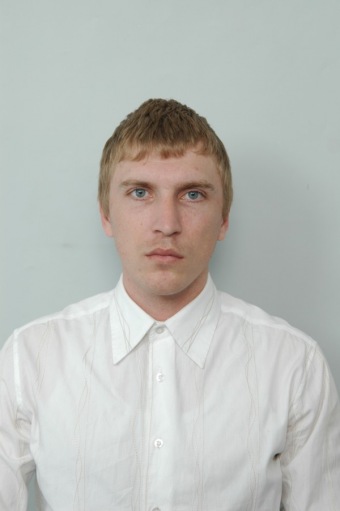 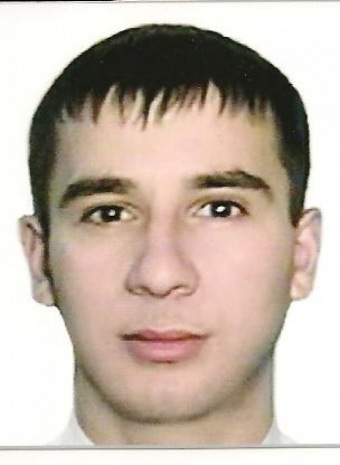 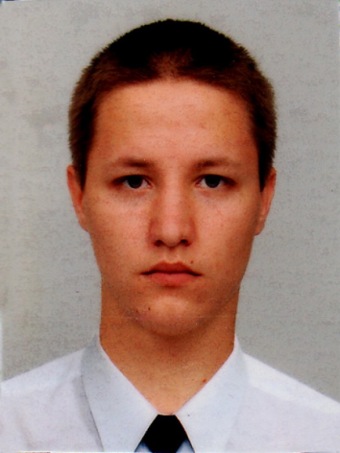 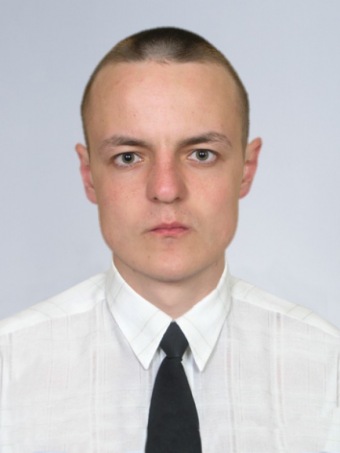 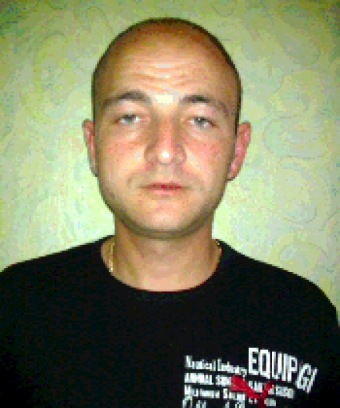 